Ryhope Junior School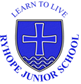 Job DescriptionPost Title:		Site SupervisorGrade/Scale:	4 (SCP 12-17)Salary:			£22,183 – £24,491Contract:		PermanentHours of work:	Annualised hours - 52 weeks 37 hours per week  Split ShiftsMonday-Thursday:	6:45 am – 11:00 am and 15:00 pm – 18:15 pmFriday:			6:45 am – 11:00 am and 15:00 pm – 17:45 pmDirectorate:		Together for ChildrenResponsible to:	HeadteacherLine Manager:	HeadteacherPurpose of the Job Under the Supervision of the Headteacher/School Business Manager the post holder will be responsible for ensuring the school premises and grounds are maintained at all times in a safe, clean and healthy state for children, staff and visitors.  This will include health and safety, cleaning, porterage and minor repairs.  Working hours for this post may be subject to variation to meet the needs of the school business, for example: Parents’ Evening etc.Main Duties and Responsibilitiesas the principal keyholder to be responsibile for the locking, unlocking and security of the building on a shared siteensure the premises is open for daily use and securing the premises at the end of each dayfacilitating the smooth running of daily school functions with a positive and enthusiastic approachensure the site remains a safe environment at all timesensure the heating and lighting of premises are functioning appropriatelymaintaining our school environment to a high standard and with great pride to support children’s learninghave a good understanding of security, health and safety and be able to use initiativebe proactive about keeping the school safe and to undertake a programme of general maintenanceensure all site related risk control measures are managed and controlled effectively to meet current legislation. This includes, but it not limited to, fire safety, legionella, asbestos, waste disposal, COSHH and statutory electrical testinguse own initiative in recognising jobs that require attention, planning and prioritising workload to ensure the building and environment is maintained to the highest standardwilling to undertake training and developmentrespond, as appropriate, to the changing needs of the schoolwork effectively as part of a team and being an excellent role model to our childrencoordinate all works from external contractors where specialist services are requiredclean designated areas of the building and liaise with contracted cleaning staffSecurity and Safeguardingmonitor on-site traffic reporting any issues as necessary to school management to prevent unauthorised parking on the school siterequest proof of identity from unknown persons found on site to prevent unlawful trespass  notifying the Headteacher and Police where necessaryundertake daily perimeter checks and playground inspections for any hazards and establish and maintain records for evidenceHealth and Safetyresponsible for Health and Safety duties at the school and to attend appropriate Health and Safety training courses as requestedundergo training in relation to Fire Warden Responsibilities and carry out regular checks of fire equipmentundertake an annual review of Fire Risk Assessment with the Headteacher carry out fire alarm tests keeping records up-to-date and manage termly fire drills in conjunction with the Headteacherundertake Annual Health and Safety Audit with the Headteacherundertake Emergency Action Plan Review with Headteacherundertake Risk Assessments and ensure they are kept up-to-datecheck emergency lighting create and maintain a COSHH Register act as the designated SAMO for the school maintain Asbestos Register as requiredcarry out water flushing in line with Legionella Assessments keeping records and assessments up-to-dateensure Personal Protective Equipment (PPE) is used wherever there are risks to Health and Safety that cannot be adequately controlled in other wayscarry out daily checks of boiler and heating systemsensure that all equipment and machinery is in a safe working condition and properly stored when not in usemanage the control, monitoring, ordering and safe storage of cleaning materials and supplies identify and carry out first line minor repairs and maintenance where appropriate or requestedkeep school grounds and premises litter free, ensuring any hazardous materials or items are disposed of safelyensure that areas involved with ‘sickness’ are cleaned immediately and disinfected within a reasonable timescale and arrange for contracted staff to carry out a deep clean of the affected area[Seasonal] carry out snow clearing and gritting in conjunction with RISA to ensure the premises and essential pathways are safe to useGrounds Maintenance empty external litter bins and keep the site clear of litter, debris and animal excrement ensure all hard playing areas and paths are free from hazards and that all drains and gullies are free flowing and cleanweed internal courtyard as requiredto oversee the work of Grounds Maintenance ContractorsOther Dutiescarry out authorised procedures in the event of a fire, flood, break-in, accident or major damageliaise and maintain relationships with outside agencies including contractors, keeping records of all meetings and telephone callsexercise judgement in assessing and carrying out minor repairsmanage supplies of products to enable the school to function for example: light bulbs, toilet rolls, hand towels, soap etc. porterage of goods and materials including the movement of furniture and equipment as requiredaccepting delivery of goods and materials for distribution and storage ensure all rubbish and damaged goods are removed from the building and disposed of in line with regulations, policy or proceduresreport any malicious damage to the Headteacher/School Business Managernegotiate prices with outside agencies when procuring goods and/or services record planned tasks tartget for the working week and producing an overview for the year ensuring working targets are metto perform any other reasonable task as requested by the Headteacher/School Business Manager in line with the roleThis post is exempt from the Rehabilitation of Offenders Act 1974 and therefore will be subject to criminal records check from the Disclosure Barring Service.The post holder must promote and safeguard the welfare of the children and young people that they are responsible for, or come into contact with.The post holder must act in compliance with data protection principles in respecting the privacy of personal information held by the Local Authority.The post holder must comply with the principles of the Freedom of Information Act 2000 in relation to the management of Local Authority records and information.The post holder must carry out their duties with full regard to the Council’s Equal Opportunities Policy, Code of Conduct, Child Protection Policy and all other Local Authority Policies.The postholder must comply with the Local Authority’s Health and Safety rules and regulations and with Health and Safety legislation.Document Created:September 2019